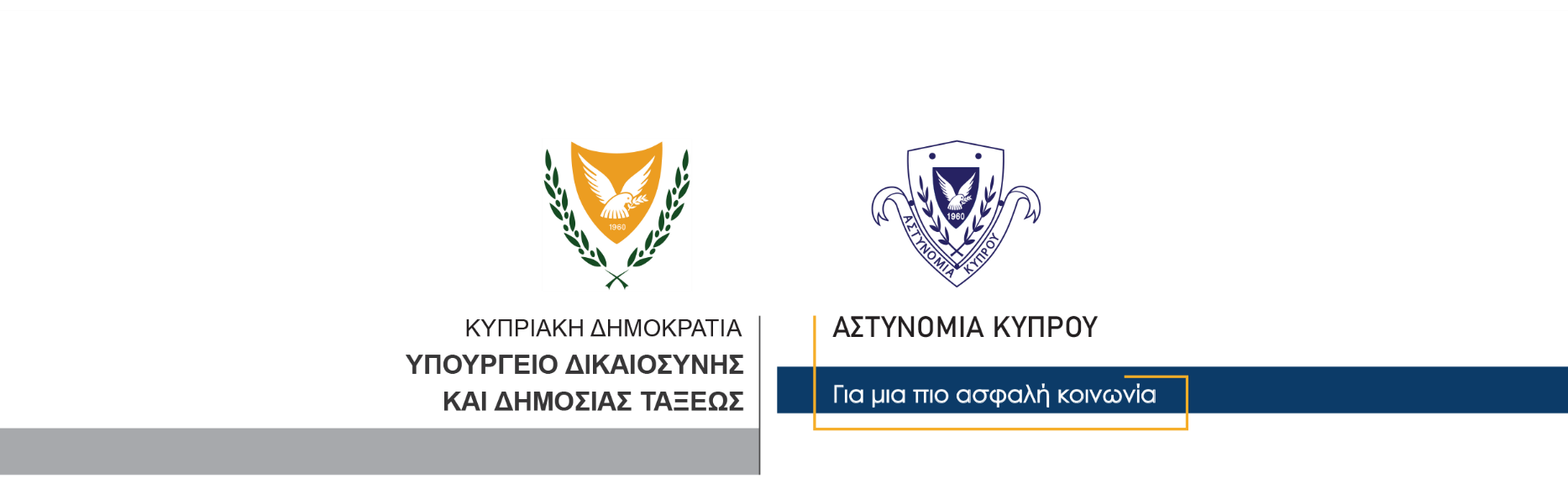 16 Μαΐου, 2022  Δελτίο Τύπου 1Παράνομη κατοχή ναρκωτικών, συνελήφθη 30χρονος	Μέλη της ΥΚΑΝ (Κλιμάκιο Λευκωσίας) διενήργησαν χθες το απόγευμα έρευνα βάσει δικαστικού εντάλματος, στην οικία 30χρονου κάτοικου Λευκωσίας.	Κατά τη διάρκεια της έρευνας, εντοπίστηκε ποσότητα άσπρης σκόνης που πιστεύεται ότι είναι κοκαΐνη, βάρους 62 γραμμαρίων περίπου και μία ζυγαριά ακριβείας. 	Τα ανευρεθέντα παραλήφθηκαν και κρατήθηκαν ως τεκμήρια ενώ ο 30χρονος συνελήφθη και τέθηκε υπό κράτηση. 	Η ΥΚΑΝ (Κλιμάκιο Λευκωσίας) συνεχίζει τις εξετάσεις. 			 						       Κλάδος ΕπικοινωνίαςΥποδιεύθυνση Επικοινωνίας Δημοσίων Σχέσεων & Κοινωνικής Ευθύνης